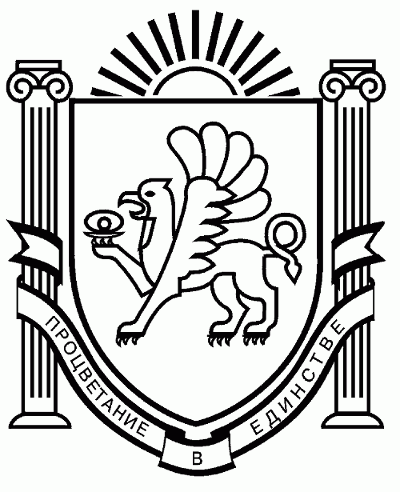 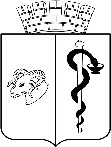 АДМИНИСТРАЦИЯ ГОРОДА ЕВПАТОРИИРЕСПУБЛИКИ КРЫМПОСТАНОВЛЕНИЕ________________                                                                                                 №____________ЕВПАТОРИЯОб утверждении  особого порядка установления факта нарушенияусловий жизнедеятельности граждан в результате чрезвычайной ситуации,  установленной  Указом  Главы  Республики  Крым«О природной чрезвычайной ситуации регионального характера» от 29.11.2023  № 275-У на территории муниципального образования  городской  округ  Евпатория  Республики  КрымВ соответствии со статьями 16, 16.1 Федерального закона от 06.10.2003 № 131-ФЗ «Об общих принципах организации местного самоуправления в Российской Федерации», Федеральным законом от 21.12.1994 №68-ФЗ «О защите населения и территорий от чрезвычайных ситуаций природного и техногенного характера», Законом Республики Крым от 17.12.2014 № 34-ЗРК/2014 «О наделении органов местного самоуправления отдельными государственными полномочиями в сфере социальной защиты населения, опеки и попечительства отдельных категорий граждан в Республики Крым», постановлением Совета министров Республики Крым от 23.05.2022 № 367 «Об утверждении Порядка и условий назначения и выплаты единовременных денежных выплат гражданам в случаях возникновения чрезвычайных ситуаций природного и техногенного характера и типового Порядка установления фактов проживания в жилых помещениях, находящихся в зоне чрезвычайной ситуации, нарушения условий жизнедеятельности и утраты имущества первой необходимости в результате чрезвычайной ситуации», Методическими рекомендациями по порядку подготовки списков граждан, нуждающихся в получении единовременной материальной помощи, финансовой помощи в связи с утратой ими имущества первой необходимости, единовременного пособия в связи с гибелью (смертью) члена семьи (включая пособие на погребение погибшего (умершего) члена семьи) и единовременного пособия в связи с получением вреда здоровью при ликвидации последствий чрезвычайных ситуаций природного и техногенного характера, утвержденными протоколом Министерством Чрезвычайных Ситуаций Российской Федерации от 03.03.2022 №2-4-71-7-11, Уставом муниципального образования городской округ Евпатория Республики Крым, в целях назначения и выплаты единовременной материальной помощи и финансовой помощи в связи с утратой имущества первой необходимости в случаях возникновения чрезвычайных ситуаций гражданам, проживающим в жилых помещениях на территории муниципального образования городской округ Евпатория Республики Крым, которое попало в зону чрезвычайной ситуации, администрация города Евпатории Республики  Крым   п о с т а н о в л я е т:1. Утвердить особый порядок установления факта нарушения условий жизнедеятельности граждан в результате чрезвычайной ситуации, установленной  Указом  Главы  Республики  Крым  «О природной чрезвычайной ситуации регионального характера» от 29.11.2023 №275-У на территории муниципального образования городской округ  Евпатория Республики Крым. Прилагается.2. Настоящее постановление вступает в силу со дня его обнародования на официальном портале Правительства Республики Крым – http://rk.gov.ru в разделе: «Муниципальные образования», подраздел – «Евпатория», а также на официальном сайте муниципального образования городской округ Евпатория Республики Крым                                        - http://my-evp.ru в разделе «Документы», подраздел «Документы администрации»  в информационно - телекоммуникационной сети общего пользования и подлежит опубликованию информационного сообщения о нём в печатных средствах массовой информации, учрежденных органом местного самоуправления городского округа Евпатория и  распространяет свое действие на правоотношения, возникшие с 29 ноября 2023 года.3. Контроль за исполнением настоящего постановления возложить на первого заместителя главы администрации города Евпатории Республики Крым Просоедова И.И.Глава администрации городаЕвпатории Республики Крым                                                             Е.М.Демидова                                                                                        УТВЕРЖДЕНО                                                                                        постановлением администрации                                                                                         города Евпатории Республики Крым                                                                                         от_________________ № ____________ОСОБЫЙ ПОРЯДОКустановления факта нарушения условий жизнедеятельности граждан в результате чрезвычайной ситуации, установленной  Указом Главы Республики Крым «О природной чрезвычайной ситуации регионального характера»  от 29.11.2023 № 275-У на территории муниципального образования городской округ  Евпатория Республики Крым1. Общие положения1.1. Настоящий порядок утвержден в соответствии с пунктом 3.5. порядка установления фактов проживания в жилых помещениях, находящихся в зоне чрезвычайной ситуации, нарушения условий жизнедеятельности и утраты имущества первой необходимости в результате чрезвычайной ситуации, утвержденного постановлением администрации постановлением администрации города Евпатории Республики Крым                 от ______________ №_______________ (далее соответственно - Порядок установления факта, Особый порядок).1.2. С учетом поражающих факторов источника чрезвычайной ситуации, установленной, Указом Главы Республики Крым «О природной чрезвычайной ситуации регионального характера» от 29.11.2023 № 275-У выразившихся на территории муниципального образования городской округ Евпатория Республики Крым в очень сильном ветре, шквале, сильном волнении моря, приведших к повреждению конструктивных элементов здания (помещения) при подтоплении и нарушению электроснабжения на сутки и более, в целях назначения и выплаты единовременных денежных выплат гражданам, в случаях возникновения чрезвычайных ситуаций природного и техногенного характера факт нарушения условий жизнедеятельности граждан в результате чрезвычайной ситуации устанавливается исходя из критерия, предусмотренного подпунктом «а» пункта 3.1. порядка установления факта, а именно:а) невозможность проживания граждан в жилых помещениях.1.3. Факт нарушения условий жизнедеятельности при чрезвычайной ситуации устанавливается по состоянию хотя бы одного из показателей критерия, характеризующего невозможность проживания граждан в жилых помещениях, предусмотренных подпунктами  «а», «г» пункта 3.2. Порядка от _____________ №_______________, а именно:а) состояние здания (помещения);г) состояние электроснабжения здания (помещения);1.4. При установлении факта нарушения условий жизнедеятельности граждан в результате чрезвычайной ситуации иные критерии, предусмотренные пунктом 3.1 Порядка установления факта, кроме предусмотренных пунктом 1.2 настоящего Особого порядка, а также иные показатели критерия, предусмотренные пунктом 3.2 Порядка установления факта, кроме предусмотренных пунктом 1.3 настоящего Особого порядка не применяются.1.5. Результаты работы Комиссии оформляются в виде заключения об установлении факта проживания в жилом помещении, находящемся в зоне чрезвычайной ситуации, и факта нарушения условий жизнедеятельности в результате чрезвычайной ситуации только с учетом критериев, предусмотренных пунктом 1.2 настоящего Особого порядка, и показателей критериев, предусмотренных пунктом 1.3 настоящего Особого порядка (согласно приложения 1 к настоящему Особому порядку).1.6. Состояние здания (помещения) определяется визуально. Невозможность проживания гражданина в жилых помещениях констатируется, если в результате чрезвычайной ситуации поврежден или частично разрушен хотя бы один из следующих конструктивных элементов здания: фундамент, стены, перегородки, перекрытия, полы, крыша, окна и двери, отделочные работы, прочие, печное отопление, электроосвещение.В случае неподтверждения ресурсоснабжающей организацией прекращения более суток электроснабжения и отсутствия иных показателей состояния жилого помещения, конституирующих невозможность проживания гражданина в жилом помещении, заключение об установлении фактов проживания и нарушения условий жизнедеятельности составляется без проведения обследования условий жизнедеятельности заявителя и ознакомление заявителя с указанным заключением не требуется.Приложение к Особому порядку установления факта нарушения условий жизнедеятельности граждан в результате чрезвычайной ситуации, установленной  Указом Главы Республики Крым «О природной чрезвычайной ситуации регионального характера»  от 29.11.2023 № 275-У на территории муниципального образования городской округ  Евпатория Республики КрымПОЯСНИТЕЛЬНАЯ   ЗАПИСКАк проекту постановления администрации города Евпатории Республики Крым «Об утверждении  особого порядка установления факта  нарушения условий жизнедеятельности граждан в результате чрезвычайной  ситуации,  установленной  Указом  Главы  Республики  Крым «О природной чрезвычайной ситуации регионального характера»  от 29.11.2023  № 275-У на территории муниципального образования   городской  округ  Евпатория  Республики  Крым»Разработка проекта постановления администрации города Евпатории Республики Крым «Об утверждении особого порядка установления факта нарушения условий жизнедеятельности граждан в результате чрезвычайной ситуации,  установленной  Указом  Главы  Республики  Крым «О природной чрезвычайной ситуации регионального характера» от 29.11.2023 № 275-У на территории муниципального образования городской округ  Евпатория Республики Крым», обусловлена  внесением изменений в постановлением Совета министров Республики Крым от 23.05.2022 № 367 «Об утверждении Порядка и условий назначения и выплаты единовременных денежных выплат гражданам в случаях возникновения чрезвычайных ситуаций природного и техногенного характера и типового Порядка установления фактов проживания в жилых помещениях, находящихся в зоне чрезвычайной ситуации, нарушения условий жизнедеятельности и утраты имущества первой необходимости в результате чрезвычайной ситуации» и необходимостью организации работы  назначения и выплаты единовременных денежных выплат гражданам, в связи с комплексом опасных метеорологических явлений имевших место 26.11.2023 года. Источником финансового обеспечения расходов, связанных с осуществлением единовременных денежных выплат, являются средства резервного фонда Совета министров Республики Крым и (или) резервного фонда Правительства Российской Федерации. Главным распорядителем бюджетных средств является Министерство труда и социальной защиты Республики Крым. Выплата  материальной помощи осуществляется ГКУ РК «Центр социальных выплат, модернизации и укрепления материально-технической базы учреждений социального обслуживания и занятости в Республике Крым» на основании списка на лицевой счет гражданина. Проект постановления администрации города Евпатории Республики Крым «Об утверждении особого порядка установления факта нарушения условий жизнедеятельности граждан в результате чрезвычайной ситуации,  установленной  Указом  Главы  Республики  Крым «О природной чрезвычайной ситуации регионального характера» от 29.11.2023 № 275-У на территории муниципального образования городской округ  Евпатория Республики Крым»  является нормативно-правовым актом.14.12.2023 года проект постановления администрации города Евпатории Республики Крым «Об утверждении особого порядка установления факта нарушения условий жизнедеятельности граждан в результате чрезвычайной ситуации,  установленной  Указом  Главы  Республики  Крым «О природной чрезвычайной ситуации регионального характера» от 29.11.2023 № 275-У на территории муниципального образования городской округ  Евпатория Республики Крым» размещен на официальном сайте Правительства Республики Крым – http://rk.gov.ru в разделе: муниципальные образования, подраздел – Евпатория для прохождения независимой экспертизы. Проект постановления администрации города Евпатории Республики Крым «Об утверждении особого порядка установления факта нарушения условий жизнедеятельности граждан в результате чрезвычайной ситуации,  установленной  Указом  Главы  Республики  Крым «О природной чрезвычайной ситуации регионального характера» от 29.11.2023 № 275-У на территории муниципального образования городской округ  Евпатория Республики Крым» не содержит коррупциогенного фактора.Начальник департамента труда и социальной защиты населения администрации города Евпатории Республики Крым                 Н.Д.СеливейстроваУТВЕРЖДАЮГлава администрации города Евпатории Республики КрымУТВЕРЖДАЮГлава администрации города Евпатории Республики КрымУТВЕРЖДАЮГлава администрации города Евпатории Республики КрымУТВЕРЖДАЮГлава администрации города Евпатории Республики Крым_____________(подпись)_____________(подпись)_____________(подпись)________________(фамилия, инициалы)«___» ________________ г.м.п.«___» ________________ г.м.п.«___» ________________ г.м.п.«___» ________________ г.м.п.ЗАКЛЮЧЕНИЕоб установлении факта проживания в жилом помещении, находящемся в зоне чрезвычайной ситуации, и факта нарушения условий жизнедеятельности гражданина в результате чрезвычайной ситуации Указ Главы Республики Крым
 «О природной чрезвычайной ситуации регионального характера»  от 29.11.2023  № 275-У(реквизиты акта Главы Республики Крым об отнесении сложившейся ситуации к чрезвычайной)ЗАКЛЮЧЕНИЕоб установлении факта проживания в жилом помещении, находящемся в зоне чрезвычайной ситуации, и факта нарушения условий жизнедеятельности гражданина в результате чрезвычайной ситуации Указ Главы Республики Крым
 «О природной чрезвычайной ситуации регионального характера»  от 29.11.2023  № 275-У(реквизиты акта Главы Республики Крым об отнесении сложившейся ситуации к чрезвычайной)ЗАКЛЮЧЕНИЕоб установлении факта проживания в жилом помещении, находящемся в зоне чрезвычайной ситуации, и факта нарушения условий жизнедеятельности гражданина в результате чрезвычайной ситуации Указ Главы Республики Крым
 «О природной чрезвычайной ситуации регионального характера»  от 29.11.2023  № 275-У(реквизиты акта Главы Республики Крым об отнесении сложившейся ситуации к чрезвычайной)ЗАКЛЮЧЕНИЕоб установлении факта проживания в жилом помещении, находящемся в зоне чрезвычайной ситуации, и факта нарушения условий жизнедеятельности гражданина в результате чрезвычайной ситуации Указ Главы Республики Крым
 «О природной чрезвычайной ситуации регионального характера»  от 29.11.2023  № 275-У(реквизиты акта Главы Республики Крым об отнесении сложившейся ситуации к чрезвычайной)ЗАКЛЮЧЕНИЕоб установлении факта проживания в жилом помещении, находящемся в зоне чрезвычайной ситуации, и факта нарушения условий жизнедеятельности гражданина в результате чрезвычайной ситуации Указ Главы Республики Крым
 «О природной чрезвычайной ситуации регионального характера»  от 29.11.2023  № 275-У(реквизиты акта Главы Республики Крым об отнесении сложившейся ситуации к чрезвычайной)ЗАКЛЮЧЕНИЕоб установлении факта проживания в жилом помещении, находящемся в зоне чрезвычайной ситуации, и факта нарушения условий жизнедеятельности гражданина в результате чрезвычайной ситуации Указ Главы Республики Крым
 «О природной чрезвычайной ситуации регионального характера»  от 29.11.2023  № 275-У(реквизиты акта Главы Республики Крым об отнесении сложившейся ситуации к чрезвычайной)ЗАКЛЮЧЕНИЕоб установлении факта проживания в жилом помещении, находящемся в зоне чрезвычайной ситуации, и факта нарушения условий жизнедеятельности гражданина в результате чрезвычайной ситуации Указ Главы Республики Крым
 «О природной чрезвычайной ситуации регионального характера»  от 29.11.2023  № 275-У(реквизиты акта Главы Республики Крым об отнесении сложившейся ситуации к чрезвычайной)ЗАКЛЮЧЕНИЕоб установлении факта проживания в жилом помещении, находящемся в зоне чрезвычайной ситуации, и факта нарушения условий жизнедеятельности гражданина в результате чрезвычайной ситуации Указ Главы Республики Крым
 «О природной чрезвычайной ситуации регионального характера»  от 29.11.2023  № 275-У(реквизиты акта Главы Республики Крым об отнесении сложившейся ситуации к чрезвычайной)Комиссия, действующая на основании ________________________________В составе:Председатель Комиссии: _______________________________________________Комиссия, действующая на основании ________________________________В составе:Председатель Комиссии: _______________________________________________Комиссия, действующая на основании ________________________________В составе:Председатель Комиссии: _______________________________________________Комиссия, действующая на основании ________________________________В составе:Председатель Комиссии: _______________________________________________Комиссия, действующая на основании ________________________________В составе:Председатель Комиссии: _______________________________________________Комиссия, действующая на основании ________________________________В составе:Председатель Комиссии: _______________________________________________Комиссия, действующая на основании ________________________________В составе:Председатель Комиссии: _______________________________________________Комиссия, действующая на основании ________________________________В составе:Председатель Комиссии: _______________________________________________Члены Комиссии:Члены Комиссии:____________________________________________________________________________________________________________________________________________________________________________________________________________________________________________________________________________________________________________________________________________________________________________________________________________________________________________________________________________________________________________________________________________________________________________________________________________________________________________________________________________________________________________________________________________________________________________________________________________________________________________________________________________________________________________________________________________________________________________________________________________провела_____________(дата)_____________(дата)оценку условий жизнедеятельности заявителя:оценку условий жизнедеятельности заявителя:оценку условий жизнедеятельности заявителя:оценку условий жизнедеятельности заявителя:оценку условий жизнедеятельности заявителя:Ф.И.О. заявителя: ______________________________________________________Адрес места жительства: ______________________________________________________________________________________________________________________Ф.И.О. заявителя: ______________________________________________________Адрес места жительства: ______________________________________________________________________________________________________________________Ф.И.О. заявителя: ______________________________________________________Адрес места жительства: ______________________________________________________________________________________________________________________Ф.И.О. заявителя: ______________________________________________________Адрес места жительства: ______________________________________________________________________________________________________________________Ф.И.О. заявителя: ______________________________________________________Адрес места жительства: ______________________________________________________________________________________________________________________Ф.И.О. заявителя: ______________________________________________________Адрес места жительства: ______________________________________________________________________________________________________________________Ф.И.О. заявителя: ______________________________________________________Адрес места жительства: ______________________________________________________________________________________________________________________Ф.И.О. заявителя: ______________________________________________________Адрес места жительства: ______________________________________________________________________________________________________________________Факт проживания в жилом помещенииФакт проживания в жилом помещенииФакт проживания в жилом помещенииФакт проживания в жилом помещенииФакт проживания в жилом помещении_____________________________________(Ф.И.О. заявителя)_____________________________________(Ф.И.О. заявителя)_____________________________________(Ф.И.О. заявителя)установлен/не установлен на основании(нужное подчеркнуть)установлен/не установлен на основании(нужное подчеркнуть)установлен/не установлен на основании(нужное подчеркнуть)установлен/не установлен на основании(нужное подчеркнуть)установлен/не установлен на основании(нужное подчеркнуть)установлен/не установлен на основании(нужное подчеркнуть)___________________________________.(указать, если факт проживания установлен)___________________________________.(указать, если факт проживания установлен)Дата начала нарушения условий жизнедеятельности: _________________________Дата начала нарушения условий жизнедеятельности: _________________________Дата начала нарушения условий жизнедеятельности: _________________________Дата начала нарушения условий жизнедеятельности: _________________________Дата начала нарушения условий жизнедеятельности: _________________________Дата начала нарушения условий жизнедеятельности: _________________________Дата начала нарушения условий жизнедеятельности: _________________________Дата начала нарушения условий жизнедеятельности: _________________________Характер нарушения условий жизнедеятельности:Характер нарушения условий жизнедеятельности:Характер нарушения условий жизнедеятельности:Характер нарушения условий жизнедеятельности:Характер нарушения условий жизнедеятельности:Характер нарушения условий жизнедеятельности:Характер нарушения условий жизнедеятельности:Характер нарушения условий жизнедеятельности:Критерии нарушения условий жизнедеятельностиПоказатели критериев нарушения условий жизнедеятельностиСостояниеНевозможность проживания заявителя в жилом помещении:1) здание (жилое помещение):Невозможность проживания заявителя в жилом помещении:фундаментПоврежден (частично разрушен)/не поврежден (частично не разрушен)Невозможность проживания заявителя в жилом помещении:стеныПовреждены (частично разрушены)/не повреждены (частично не разрушены)Невозможность проживания заявителя в жилом помещении:перегородкиПовреждены (частично разрушены)/не повреждены (частично не разрушены)Невозможность проживания заявителя в жилом помещении:перекрытияПовреждены (частично разрушены)/не повреждены (частично не разрушены)Невозможность проживания заявителя в жилом помещении:полыПовреждены (частично разрушены)/не повреждены (частично не разрушены)Невозможность проживания заявителя в жилом помещении:крышаПовреждена (частично разрушена)/не повреждена (частично не разрушена)Невозможность проживания заявителя в жилом помещении:окна и двериПовреждены (частично разрушены)/не повреждены (частично не разрушены)Невозможность проживания заявителя в жилом помещении:отделочные работыПовреждены (частично разрушены)/не повреждены (частично не разрушены)Невозможность проживания заявителя в жилом помещении:печное отоплениеПовреждено (частично разрушено)/не повреждено (частично не разрушено)Невозможность проживания заявителя в жилом помещении:электроосвещениеПовреждено (частично разрушено)/не повреждено (частично не разрушено)Невозможность проживания заявителя в жилом помещении:прочиеПовреждены (частично разрушены)/не повреждены (частично не разрушены)Невозможность проживания заявителя в жилом помещении:Нарушено/не нарушеноНевозможность проживания заявителя в жилом помещении:Нарушено/не нарушеноНевозможность проживания заявителя в жилом помещении:2) электроснабжение здания (жилого помещения)Нарушено/не нарушеноФакт нарушения условий жизнедеятельности__________________________(Ф.И.О. заявителя)__________________________(Ф.И.О. заявителя)в результате чрезвычайной ситуации установлен/не установлен.(нужное подчеркнуть)в результате чрезвычайной ситуации установлен/не установлен.(нужное подчеркнуть)в результате чрезвычайной ситуации установлен/не установлен.(нужное подчеркнуть)Председатель Комиссии:__________________________________________________________________(должность, подпись, фамилия, инициалы)Председатель Комиссии:__________________________________________________________________(должность, подпись, фамилия, инициалы)Председатель Комиссии:__________________________________________________________________(должность, подпись, фамилия, инициалы)Члены Комиссии:__________________________________________________________________(должность, подпись, фамилия, инициалы)__________________________________________________________________(должность, подпись, фамилия, инициалы)Члены Комиссии:__________________________________________________________________(должность, подпись, фамилия, инициалы)__________________________________________________________________(должность, подпись, фамилия, инициалы)Члены Комиссии:__________________________________________________________________(должность, подпись, фамилия, инициалы)__________________________________________________________________(должность, подпись, фамилия, инициалы)С заключением Комиссии ознакомлен:заявитель ______________________________________________________________________________________________________________________________________(подпись, фамилия, инициалы)С заключением Комиссии ознакомлен:заявитель ______________________________________________________________________________________________________________________________________(подпись, фамилия, инициалы)